2023 г.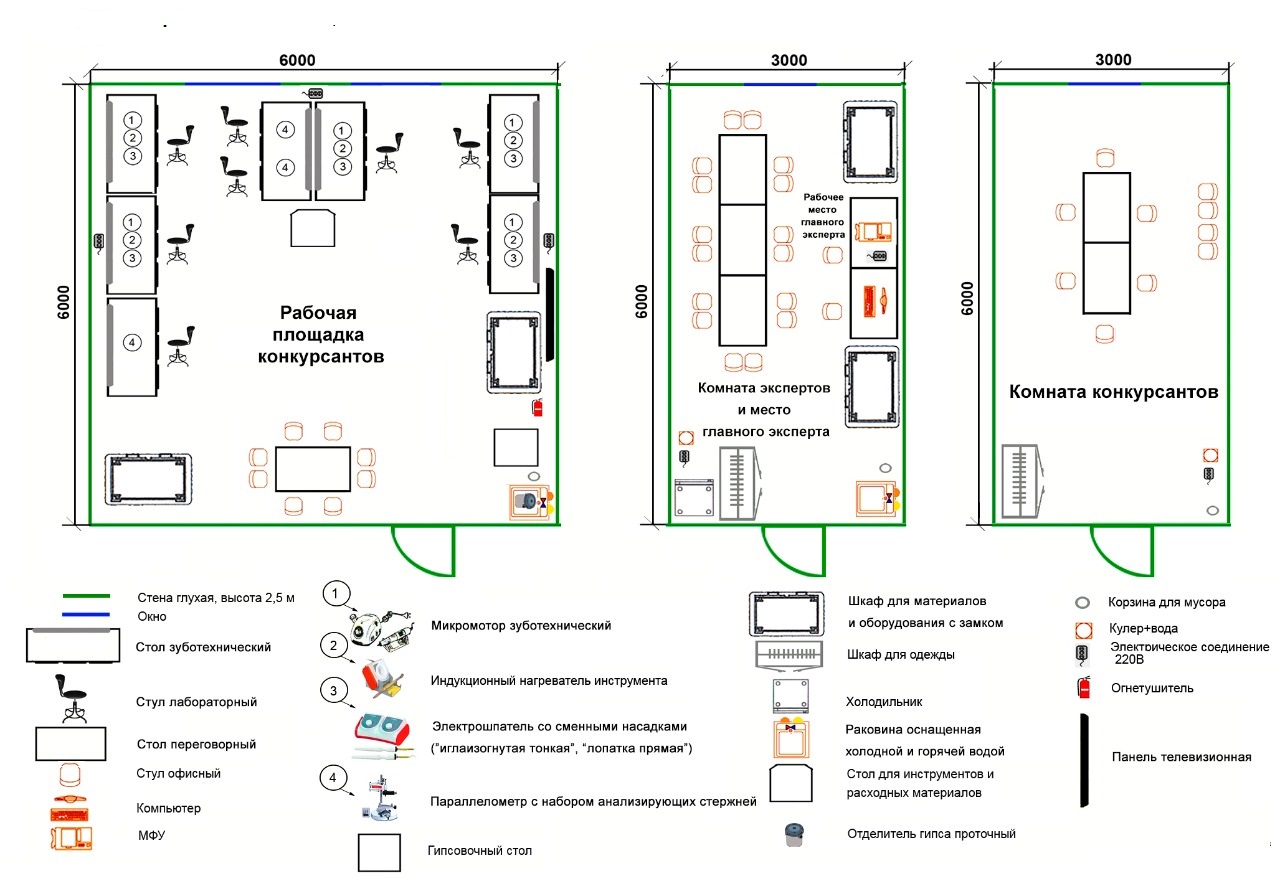 